ลักษณะการเผยแพร่ผลงานทางวิชาการ ตามประกาศ กพอ. ฉบับที่ 2 พ.ศ. 2550เอกสารแนบท้ายประกาศฯ ว่าด้วยหลักเกณฑ์การพิจารณาวารสารทางวิชาการสำหรับการเผยแพร่ผลงานทางวิชาการ พ.ศ. 2556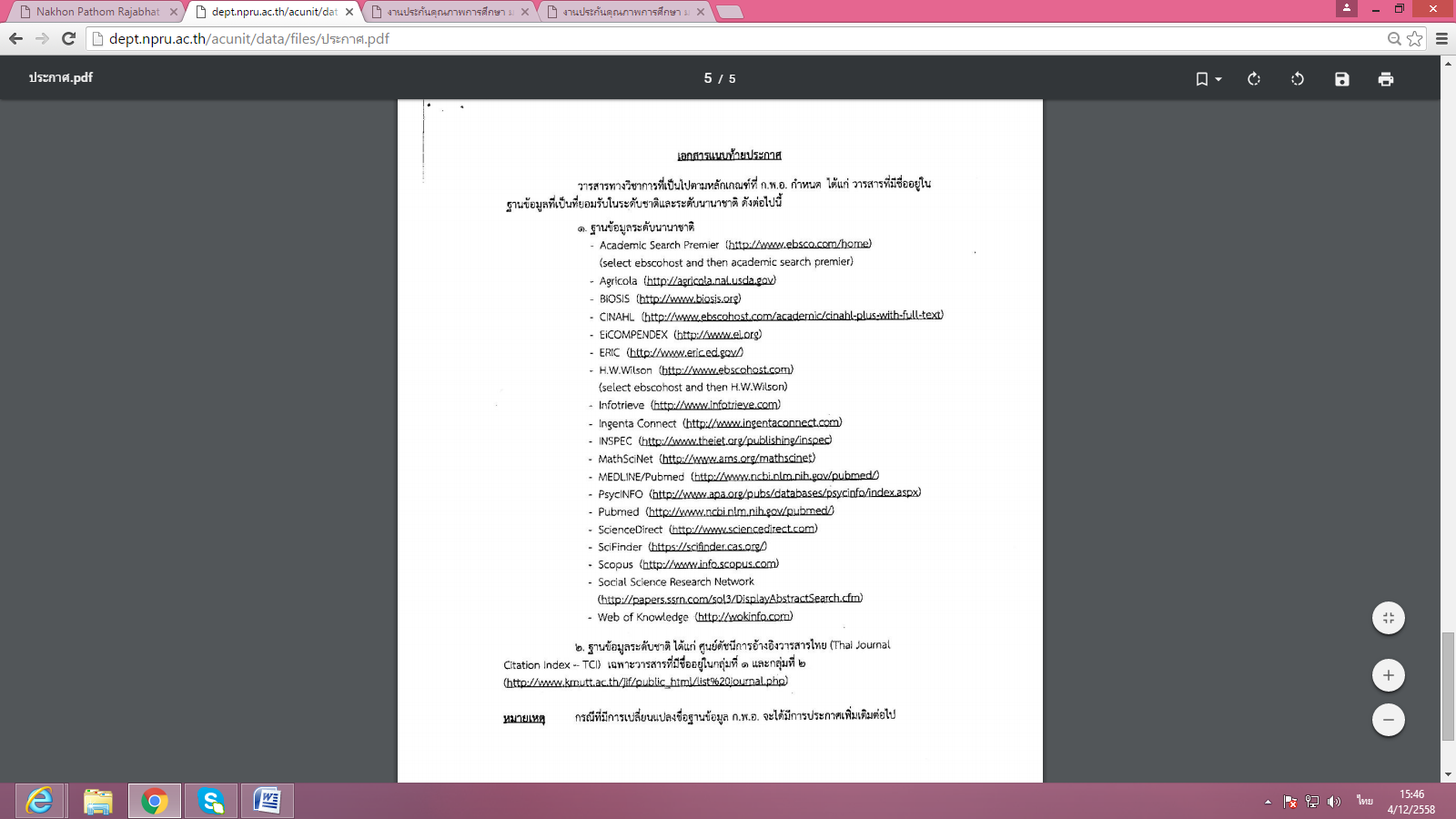 ประเภทของผลงานทางวิชาการการเผยแพร่บทความทางวิชาการ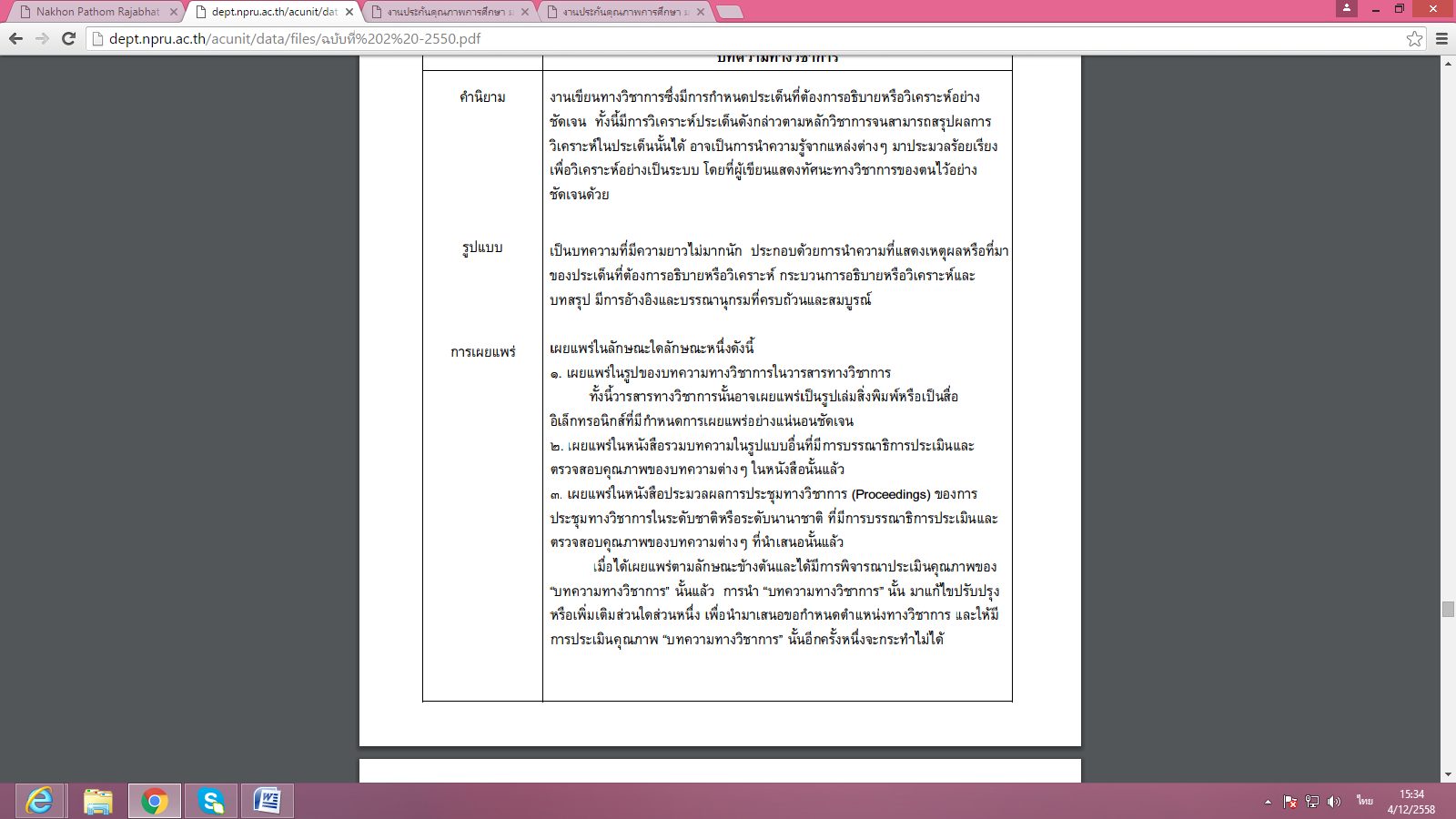 ตำรา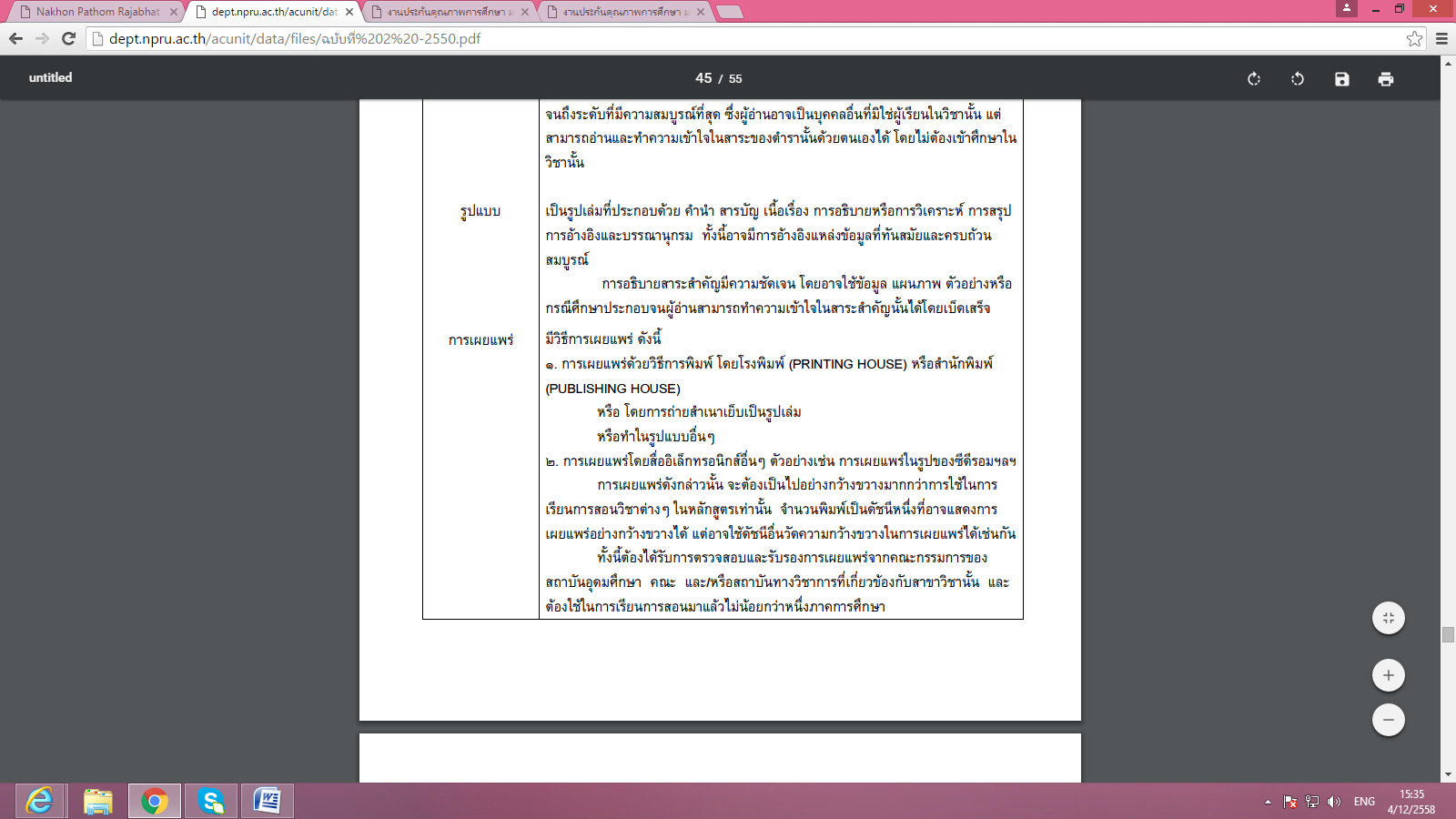 หนังสือ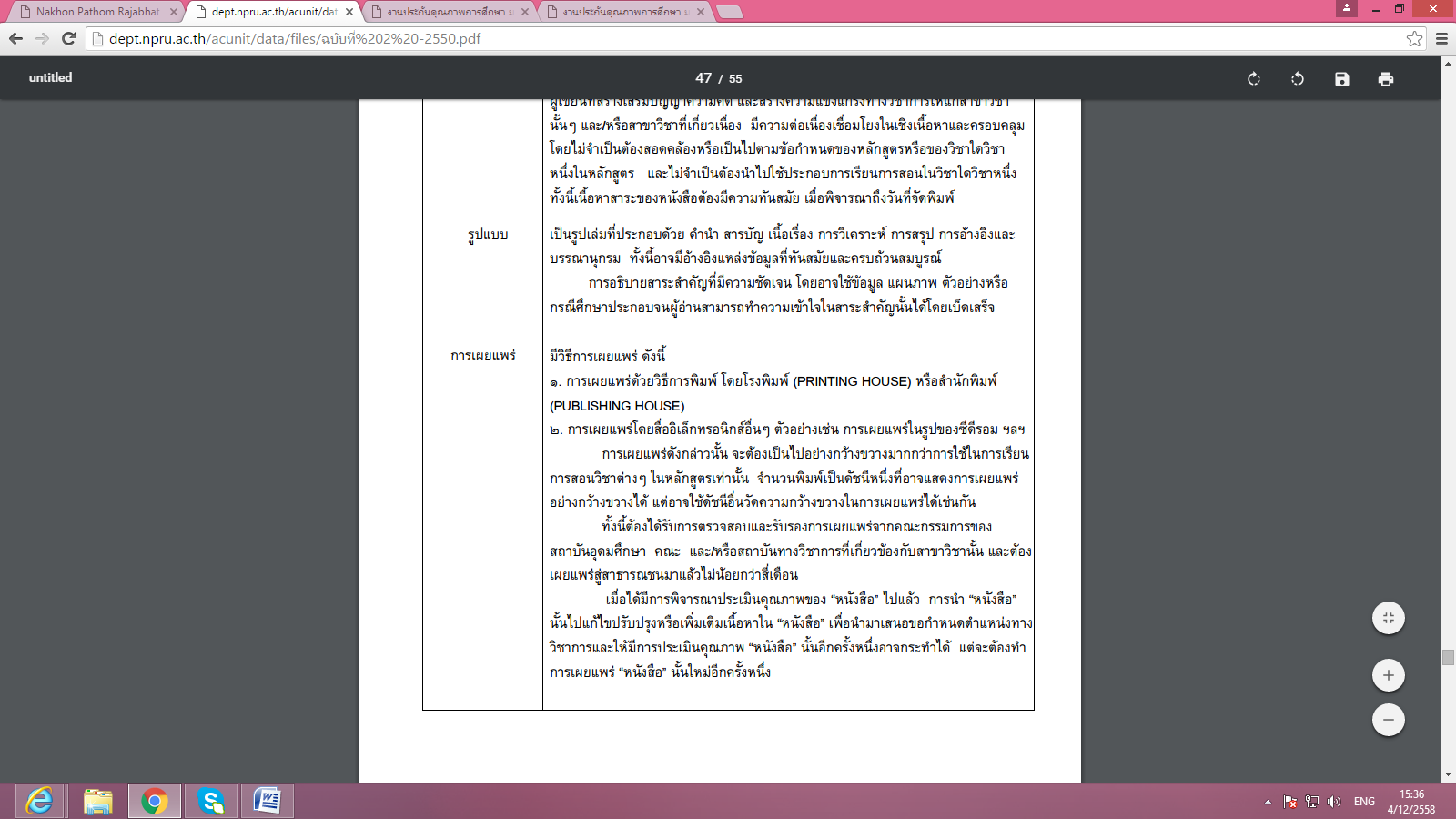 งานวิจัย**กรณีวารสารวิจัย ให้ดูตามเอกสารแนบท้ายประกาศฯ ว่าด้วยหลักเกณฑ์การพิจารณาวารสารทางวิชาการสำหรับการเผยแพร่ผลงานทางวิชาการ พ. ศ. 2556**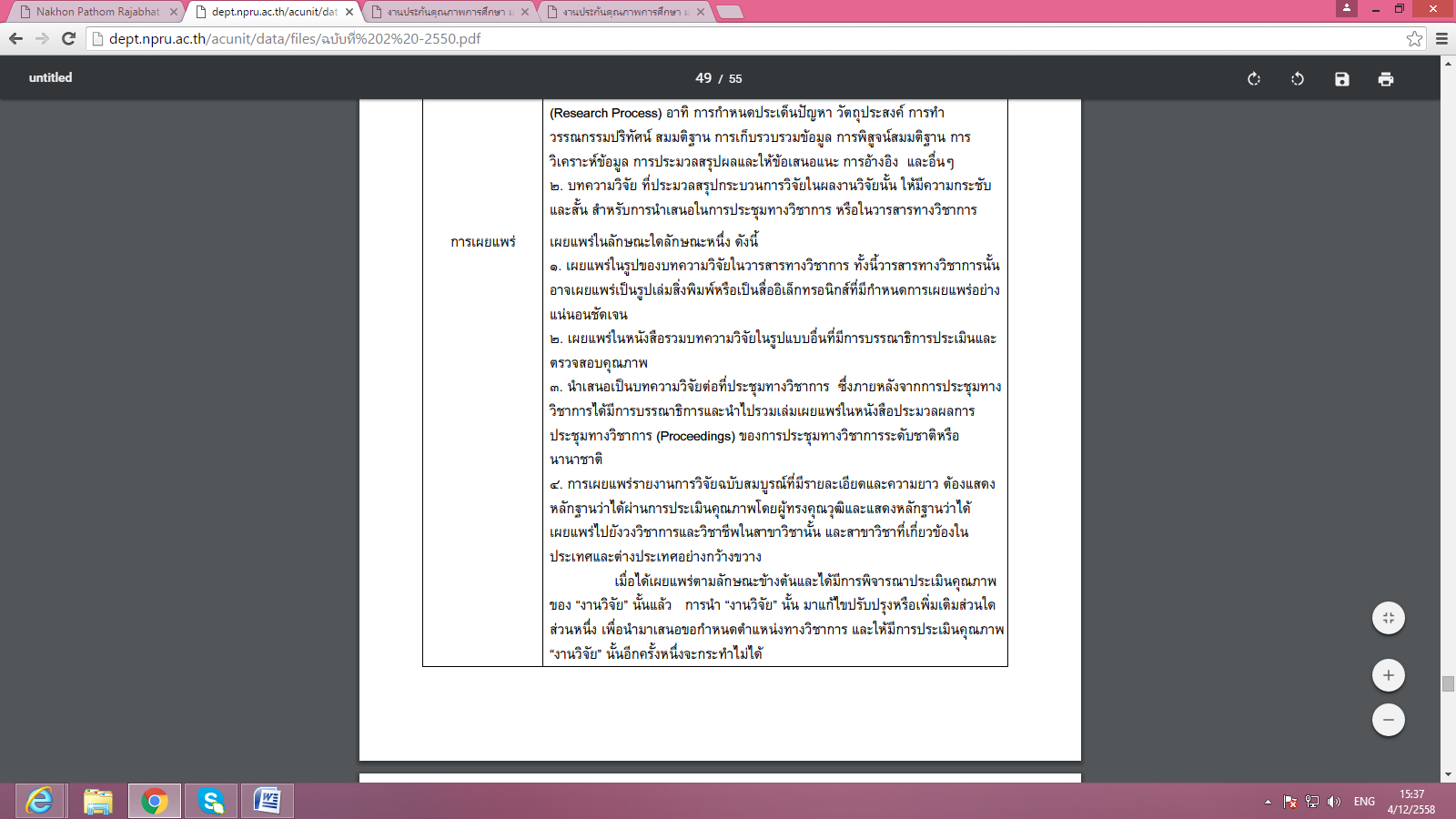 ผลงานทางวิชาการในลักษณะอื่น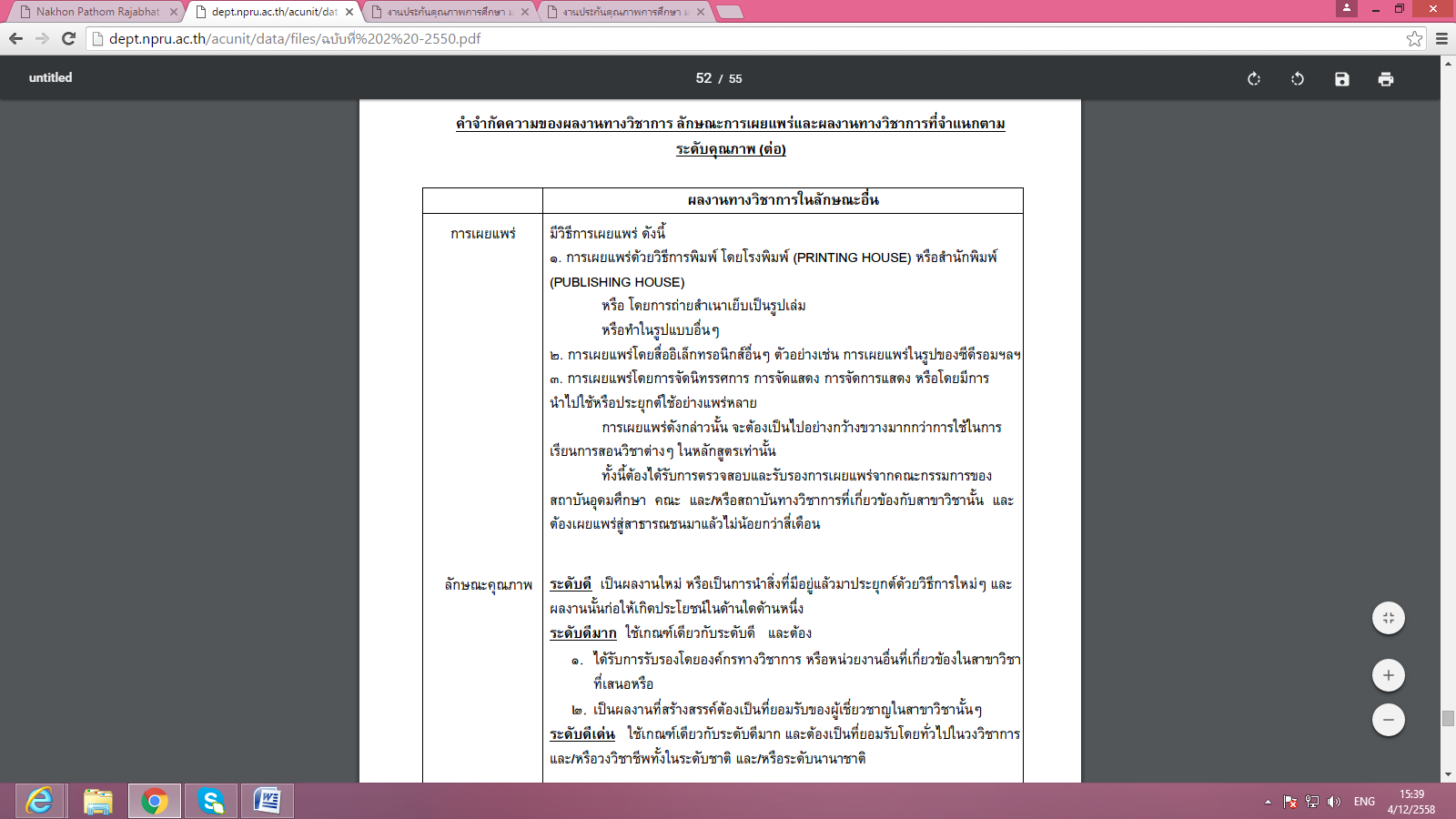 งานแปล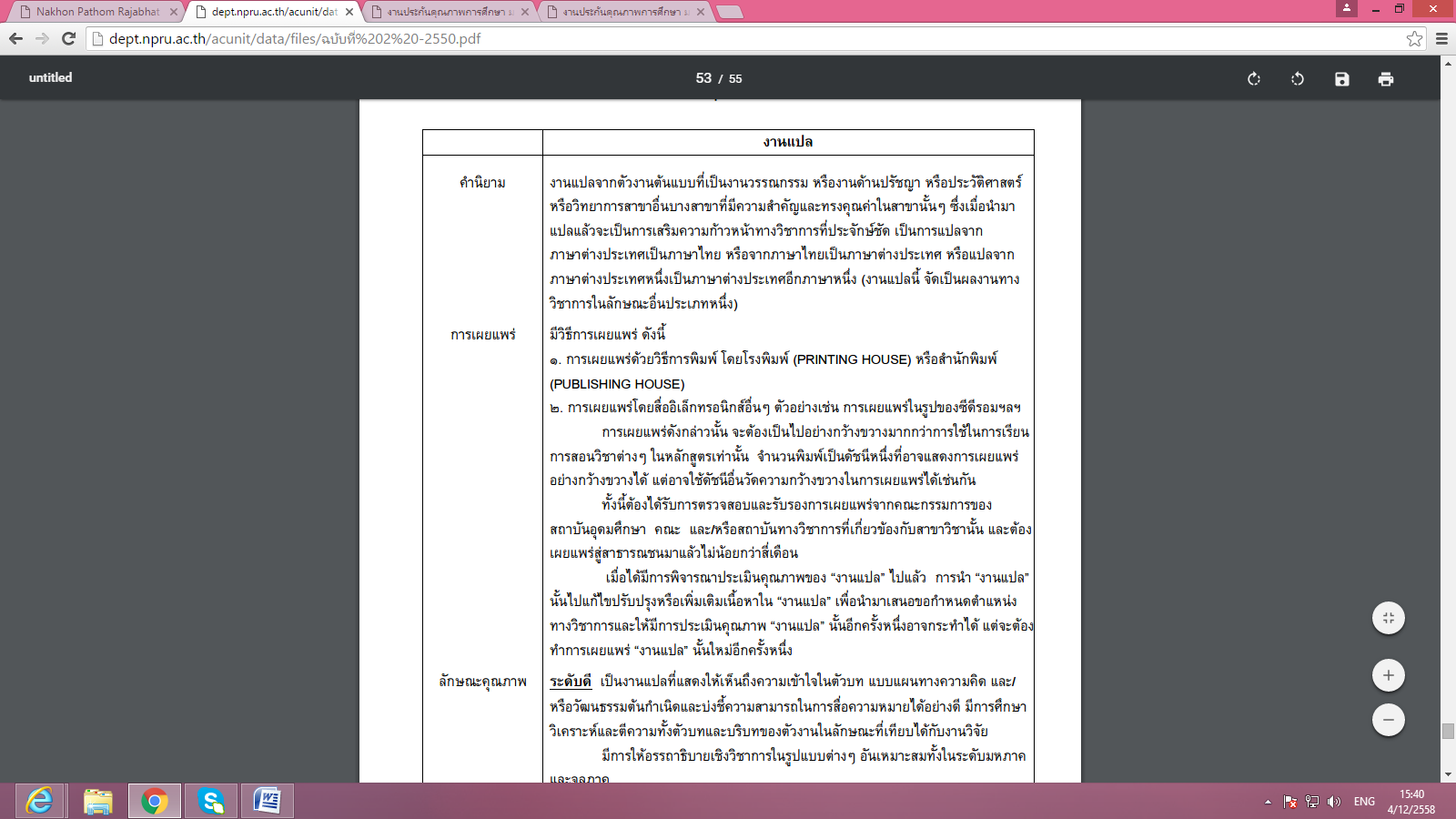 